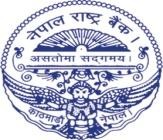 Nepal Rastra BankMonetary Management DepartmentTreasury Bills Auction NoticeAuction Date and Time: 2079, Asoj  13 (29th September, 2022), Thrusday	, 3:00 P.M.Issue Date: 2079, Asoj  23 (9th October, 2022), Sunday.Auction Amount and MaturityBid Form Submission Link: https://obss.nrb.org.np/pdIssue Manager: NRB, Monetary Management Department (MMD), KathmanduOther Information: Discount earning is taxable. Out of total offered amount, 15 percent is reserved for non-competitive bidders.Previous Auction (2079/06/09)Notes:Bidders should bid through Online Bidding System Software (OBSS) only.Bidders, who do not have account at NRB, should submit earnest  money deposit voucher toMMD by 3:00 P.M.Allocated amount will be settled through NRB Bank Account.Successful bidders, who do not have account at NRB, should deposit remaining amount in NRB Account No. 1200000/015-110-524 at Banking Department and submit voucher to MMD.Treasury BillSerial NumberRenew FromOffer Amount (Rs. in Crore)Offer Amount (Rs. in Crore)Offer Amount (Rs. in Crore)Maturity DateRemarksTreasury BillSerial NumberRenew FromRenewalFreshTotalMaturity DateRemarks91 Days16411628910.00-910.002079/09/19for 86 days182 Days367 ka349 Ka1000.00-1000.002079/12/21for 177 daysTotalTotalTotal1910.00-1910.00Treasury BillsAmount (Rs. in Crore)Amount (Rs. in Crore)Amount (Rs. in Crore)Discount RateDiscount RateDiscount RateTreasury BillsOfferedBidAllocatedHighestLowestWeighted91 Days910.001425.50650.259.99999.00269.5818182 Days300.00380.0060.009.99019.06689.7406